GIORNATA MONDIALE DEL NEONATO PREMATURO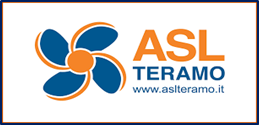 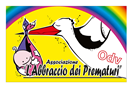 WORLD PREMATURITY DAYMercoledì 17 novembre 2021 ore 11,15 -12,30 Sala Polifunzionale della Provincia - TeramoSaluti Istituzionali Gianguido D’Alberto Sindaco di Teramo, Maurizio Di Giosia Direttore Generale ASL TeramoApertura e moderazione lavori Anna Marcozzi Direttore Dipartimento Materno-Infantile ASL TE – Giovanni Muttillo Dirigente Professioni Sanitarie ASL TEStandard organizzativi del percorso di assistenza neonatale - sostegno alle mamme e alle famiglie.Antonio Sisto Neonatologo ASL Teramo - Ippoliti Antonella Ostetrica Coordinatore ASL TeramoPresentazione dell’Associazione "L'Abbraccio dei Prematuri". Luisa Di Nicola Riflessioni conclusive S.E. Mons. Lorenzo Leuzzi Vescovo Diocesi Teramo – Atri.La Giornata Mondiale del Neonato Prematuro promossa dalla ASL di Teramo ha l’obiettivo di richiamare l’impegno corale a tutti i livelli istituzionali, delle società scientifiche e delle associazioni di volontariato di garantire ad ogni neonato il diritto di essere curato secondo i più elevati standard organizzativi ed assistenziali.Sarà presentato dall’associazione “L’Abbraccio dei Prematuri”, il percorso di collaborazione con le Unità Operative di Pediatria/neonatologia e Ostetricia della ASL di Teramo, per il supporto psicologico e logistico alle madri/famiglie di neonati prematuri e non, con particolare attenzione a contesti familiari e sociali più fragili. Per la celebrazione della Giornata Mondiale del neonato prematuro saranno illuminati La Chiesa di Castelnuovo Vomano e il Duomo di Teramo.